Sreda, 25. 3. 2020, kulturni danKulturni dan: Pravljični dan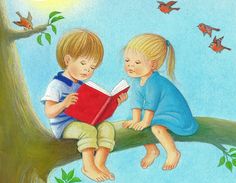 Dan pred tem, ko smo zaprli šolo, sem vas peljala v knjižnico in vam pomagala izposoditi knjige za slučaj, ki nas je v resnici doletel.Naloga:Izberi eno izmed izposojenih knjig ali katerokoli knjigo, ki jo imaš doma.Preberi jo sam ali s pomočjo odrasle osebe.V zvezek z vmesno črto napiši poljubno število krajših povedi o vsebini knjige.Če imaš prazen list, nariši, ilustriraj zgodbo na list. Na listu lahko uporabiš katere koli barvice (vodene, voščenke, flomastre …). V zvezku smeš uporabiti le suhe barvice. Zabavaj se! Rišete lahko vsi družinski člani, lahko naredite razstavo, ki jo fotografirate in mi fotografijo pošljete.DODATNA NALOGA!Ta dan se spomnite na mamin praznik. 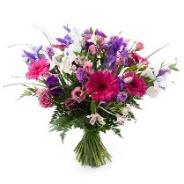 Ker bo jutri spet mrzlo, ji šopek narišite.(Naredite ji šopek, ki ga boste nabrali zunaj, če se seveda da nabrati, mogoče narcise.),Zapojte ji lepo pesmico (Za tvoj rojstni dan ali Majhna sem bila …).Tudi jaz se pridružujem voščilu ob prazniku.Pesmice najdeš na povezavi, ki jo je mogoče odpreti brez gesla, če ti seveda kdo izmed odraslih pomaga: https://www.lilibi.si/solska-ulica/glasbena-umetnost/pesmice-2ŽELIM VAM USPEŠEN PRAZNIČNI DAN, PREDVSEM PA….BODITE DOMA!!!Vaša učiteljica.